Decatur County Board of Elections and Registration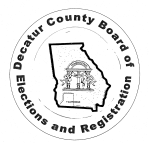 122 W. Water Street   P.O. Box 7428Bainbridge, GA 39818(229) 243-2087 Office   (229) 248-3743 Faxelections@decaturcountyga.govFor Immediate Release					Contact: Carol Heard, Chief Elections Official							229-400-8091New precinct cards going outEach of the more than 17,600 registered voters in Decatur County may receive new precinct cards in the next several days.These post cards are for each voter’s information on what political districts and precinct polling location each voter is assigned. The new precinct cards are necessary after new political lines were drawn, and the Kirbo Center, the county’s 10th voting precinct, was created when the Elections Office split the Coliseum precinct.These precinct cards are for your information. DO NOT RETURN YOUR PRECINCT CARD if your information is correct. Precinct cards are not required to vote. Georgia law states an acceptable form of photo identification is what is required to vote in person. Also, in order to have an absentee ballot mailed to you, you must have a Georgia’s driver’s license number on the application or attach a copy of a photo ID to the absentee ballot request application.The note on the card will say “Redistricting Changes.” It will list what political districts you are in, such as Congressional District 2, State Senate 11, State House 171, Judicial SOGA, and which county commission and school board districts you are in. Inside the post card is your county precinct and its physical address. If you are a resident of one of the county’s municipalities, it will also list your municipality precinct. The other part of the post card is for you to hold on to for future changes, such as if you move within Decatur County and if you need to update your mailing address. Again, if the address on the precinct card is correct, please do not return it. If you don’t receive a precinct card in the next several weeks, check the My Voter Page website,  mvp.sos.ga.gov, to see if you have an old post office box that’s listed as your mailing address or if your physical address is incorrect or incomplete. If that is the case, you may then receive a confirmation notice that will ask for your up-to-date information.If you would like more information or have a question, please contact the Decatur County Board of Elections at (229) 243-2087. 						###THE NEW PRECINCT CARDS are for you information. Do not return the change of address portion of the card if your information is correct. THE NEW PRECINCT POLLING LOCATION LINES IN Decatur County. Note the old Coliseum precinct has been split. Voters living south of the U.S. 27/84 Bypass who were in the old Coliseum precinct are now in the Kirbo Center precinct. 